【店舗様向け】この度はチョークアート作品のオーダーをご検討いただき、ありがとうございます。お見積りを作成させていただくにあたり、下記の必要事項をお知らせくださいますようお願い致します。チョークアートについて当店では２種類のチョークアートをご提供しております。お客様について店舗名：ご担当者お名前：電話番号：メールアドレス：事業内容（該当するものにチェックをお願いします。）　居酒屋　	パン屋　イタリアンレストラン　和食店　バー　製菓店　カフェ　美容院　生花店　その他（　　　　　　　　　　　　　）注文点数　（　　　）点黒板設置場所※写真を添付していただくとより正確なお見積りが可能です。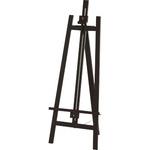 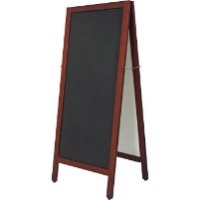 　屋外A型看板　　　　　　　　　　　　　　　　屋外イーゼル　　　　店舗外 設置済み壁面黒板　　　　　　　　　　　店内 設置済み壁面黒板　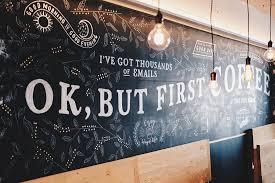 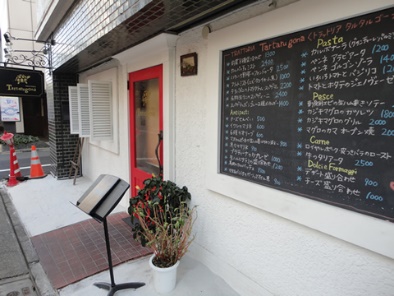 　　店内に設置　　　　　　　　　　　　　　　　　カウンター上部黒板　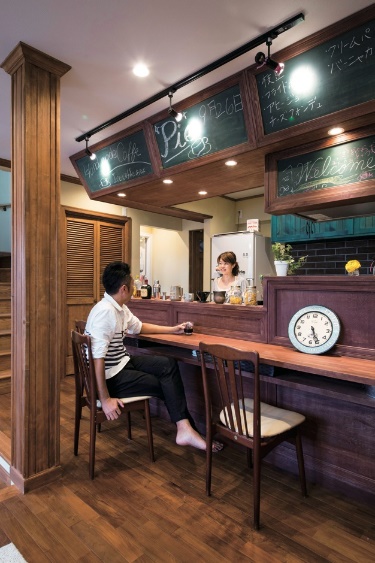 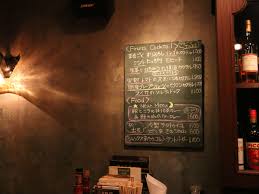 その他　（　　　　　　　　　　　　　　　　　　　　　　　）サイズ（例：A2、１ｍ×７ｍ）　　　　A３（210×594ｍｍ）　　A2（420×594ｍｍ）　　A1（594×841ｍｍ）　　　　その他（　　　　　　ｍｍ×　　　　　　ｍｍ　）　デザイン内容メニューの表記（文字）がメイン　　　イラストがメインモノクロお客様のご希望に出来るだけお応えしたいので、可能な限り詳細のイメージをご記入ください。納期のご希望（お急ぎの方はご記入ください）額縁　（価格はサイズによって異なります。A3サイズ￥3000～）見積に含める　　　　　　見積に含めない　　　　黒板タイプ　消えないタイプを希望　　　消えるタイプを希望　どちらが適切か提案してほしいその他ご要望ご記入ありがとうございました。頂いた情報をもとに御見積をさせていただきます。K’s ChalkArt Factory 消えないタイプ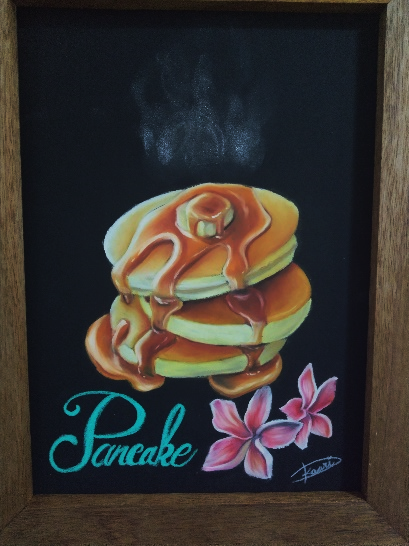 消えるタイプ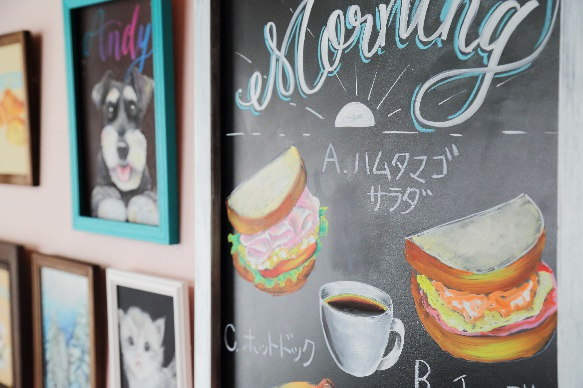 使用画材オイルパステルを使用し、より繊細で鮮やかな表現が可能。水拭きで消えるパステルを使用。消えないタイプに比べ繊細さ、発色の良さは劣る。屋外利用多少の雨風にあたっても平気なので屋外利用も可能。雨が当たると消えるので、雨カバーなどの利用が必要。扱い方法消えないので半永久的に利用可能。（退色はあります。）水拭きで消える。（放置日数や、展示状況によっては消えないこともあります。）使用素材黒板、黒板シートを使用。黒板シート、表面がコーティングされている水性用の黒板を使用。こんな場合におススメ・絵のクオリティーがより高い方が良い・メニューの変更がない看板・書き換え、買い替えは検討していない・長く使いたい・予算を抑えて気軽に利用したい・シーズン商品など定期的に差し替えたい・納期を急いでいる